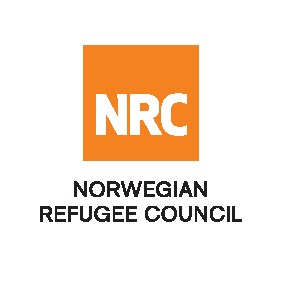 CALL FOR CONSULTANCY SERVICESThe Norwegian Refugee Council (NRC) invites qualified firms/ Consultants to tender for the following consultancy service: SCOPE OF SERVICE
The Contracts eligible for bidding areTender documents  Download the full TOR and RFQ with detailed instructions HEREFor additional information, please send your inquiries to: sn.procurement@nrc.no before the closing dateSubmission processAll interested and eligible firms/ consultants are requested to submit their bids to sn.procurement@nrc.no   Deadline: All bids must be submitted no later than 30 of September, 2022 at 11: 00 Am (Dakar time) by email to sn.procurement@nrc.no   Late bids will be automatically rejected. Service DescriptionReference contract :Consultancy_ Monitoring and Evaluation for Burkina Faso & NigerRFQ/ SN/19 SEP / 2022/002